INDICAÇÃO Nº 338/2019Sugere ao Poder Executivo Municipal serviços de roçagem e limpeza em área pública no cruzamento da Avenida Dirceu dias Carneiro esquina com Rua Plinio Salgado, Distrito Industrial.Excelentíssimo Senhor Prefeito Municipal, Nos termos do Art. 108 do Regimento Interno desta Casa de Leis, dirijo-me a Vossa Excelência para sugerir que, por intermédio do Setor competente, seja realizado os serviços de roçagem e limpeza em área pública no cruzamento da Avenida Dirceu dias Carneiro esquina com Rua Plinio Salgado, Distrito industrial.  Justificativa:Conforme reivindicação de diversos munícipes, solicito que seja realizado no local serviço de roçagem e limpeza, uma vez que o mato esta muito alto, gerando o aparecimento de bichos peçonhentos, motivo pelo qual se faz necessário os serviços ora solicitados teor desta indicação. Pelo exposto, solicito URGÊNCIA no atendimento desse pedido ora requerido.Plenário “Dr. Tancredo Neves”, em 24 de janeiro de 2.019.JESUS VENDEDOR-Vereador -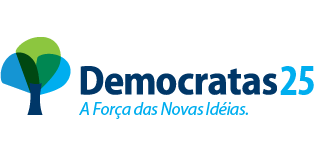 